Curriculum Vitae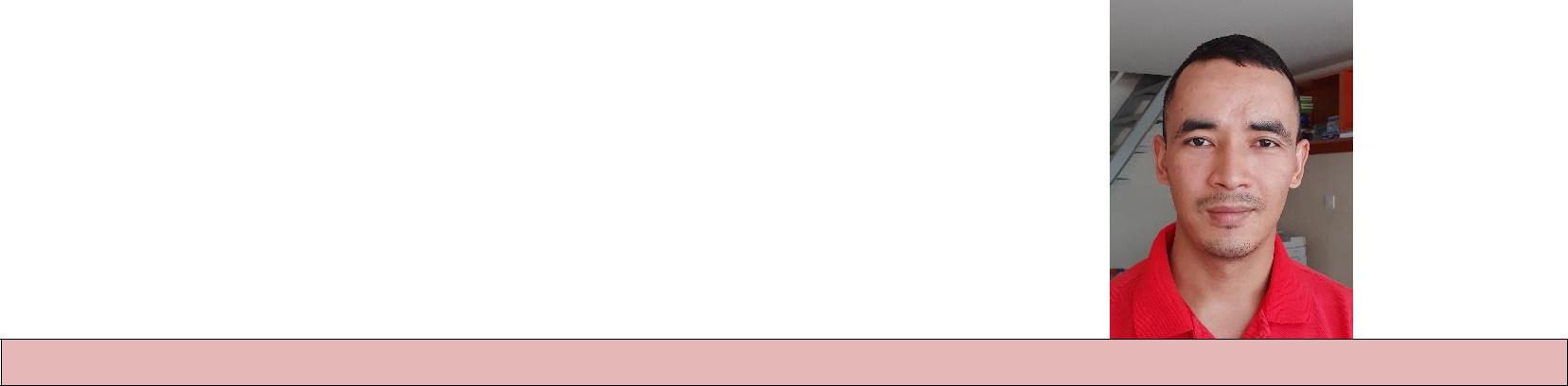 JANG Jang-392982@2freemail.com    CAREER OBJECTIVEA challenging, attractive position commensurate with my qualification and experience. To work in accordance with my knowledge, skills and work effectively by providing high quality & standard service are on my way to the entire satisfaction and success of the Company as well as to build up my career and quality.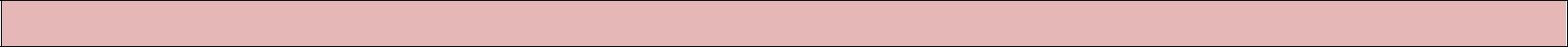 PERSONAL INFORMATIONPROFESSIONAL EXPERIENCE4 years working experience as a Delivery boy in Dubai, U.A.E.2 years working experience as a Waiter in Doha, Qatar.DECLARATION :I hereby declare that the information furnished above is true and correct to the best of my knowledge and belief.JANGDate of birth   : 09 June 1993Gender: MaleNationality    : NepalMarried Status: MarriedPASSPORT DETAILSPASSPORT DETAILSDate of Expiry: 30/03/2023Visa Status: Visit visaDRIVING LICENSE DETAILSDRIVING LICENSE DETAILSLicense: Motor CycleIssue date: 05/03/2019Expiry date                 : 05/03/2021Expiry date                 : 05/03/2021EDUCATIONAL QUALIFICATIONEDUCATIONAL QUALIFICATION  10th ClassLanguages known: English, Hindi and Nepalese.